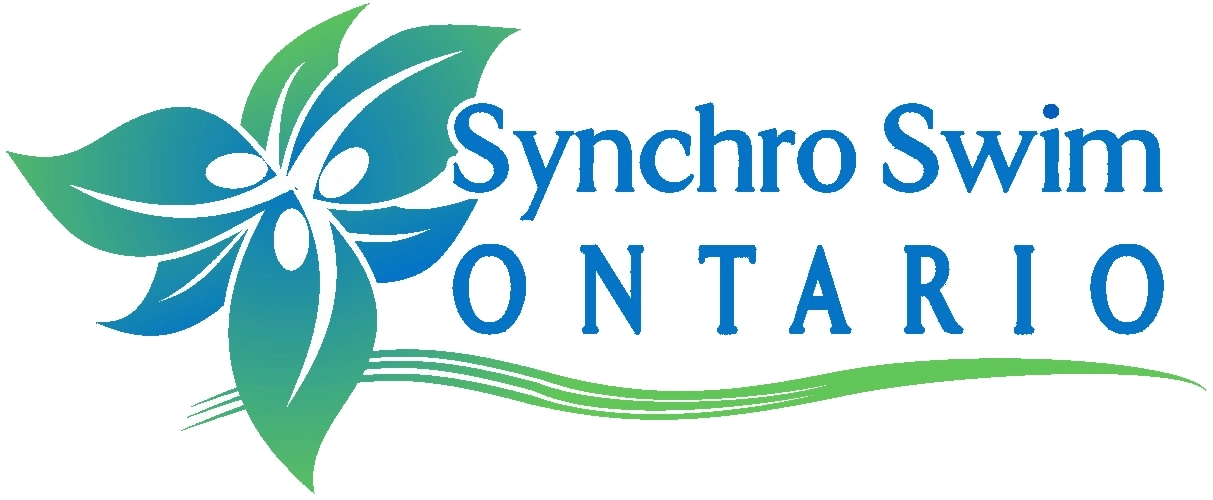 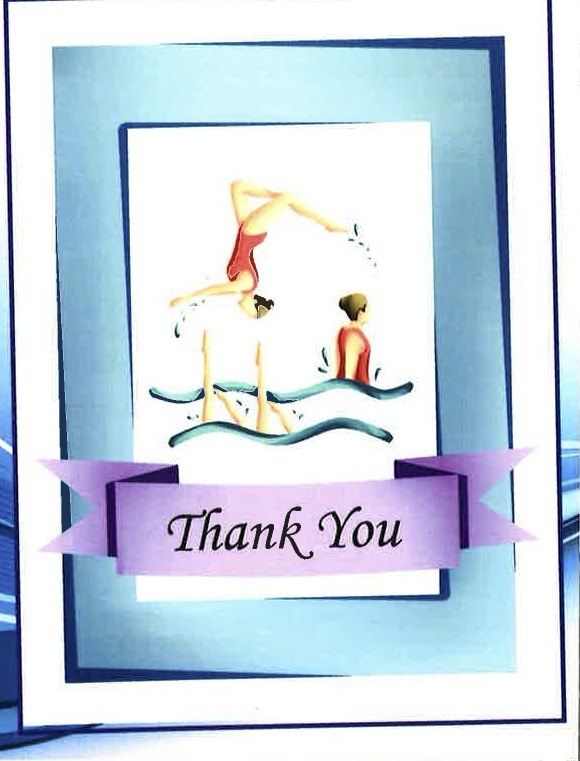 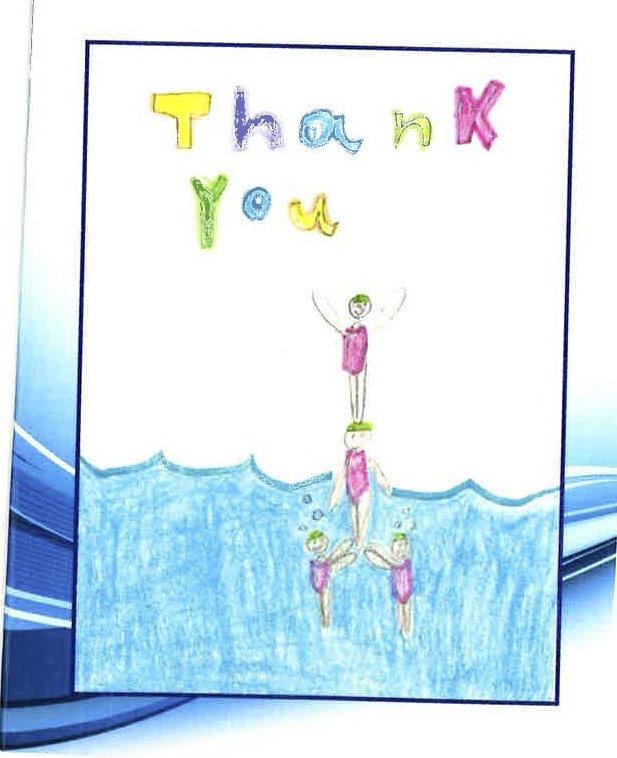 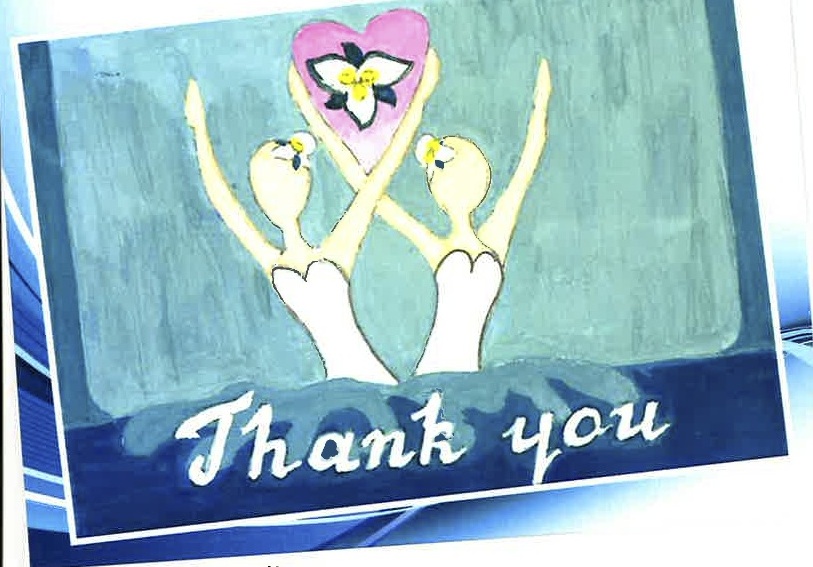 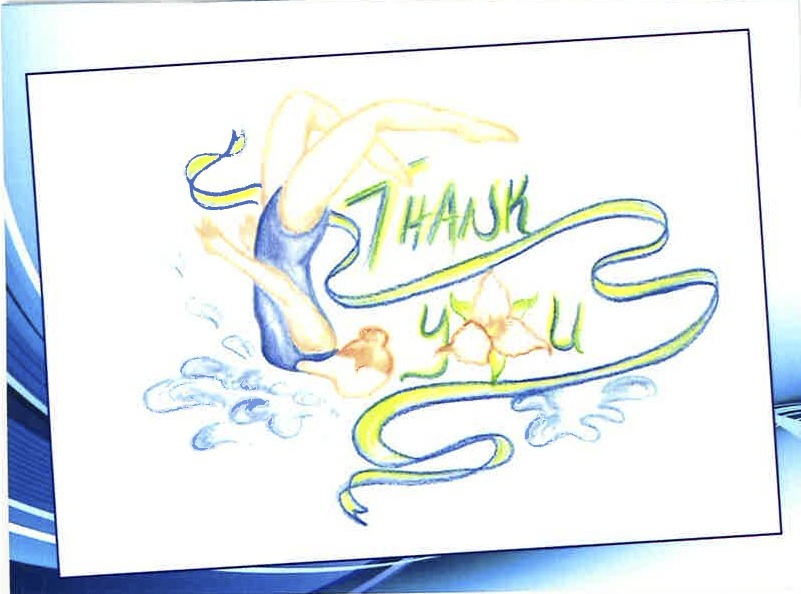 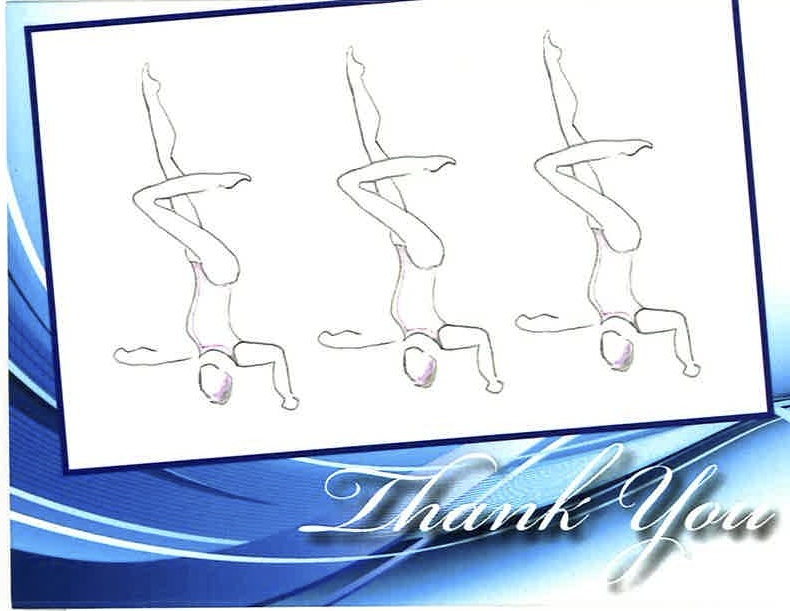 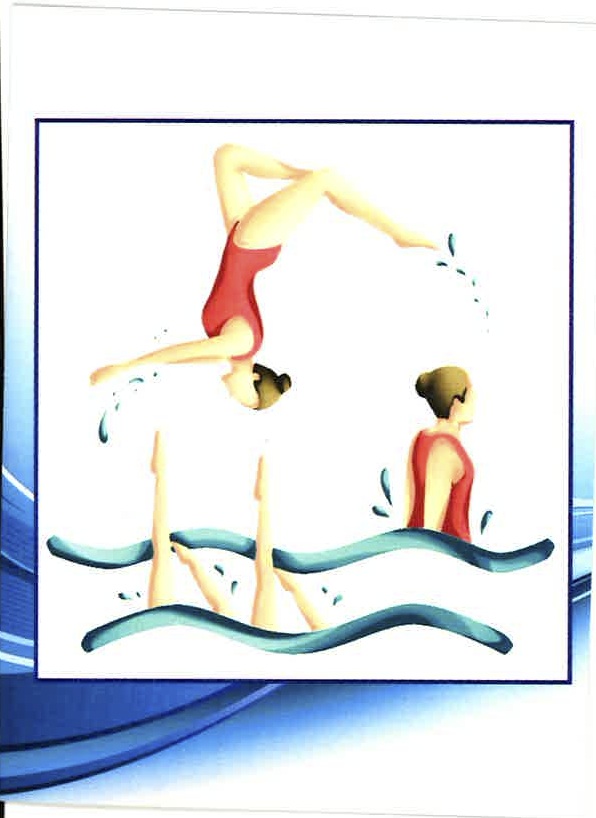 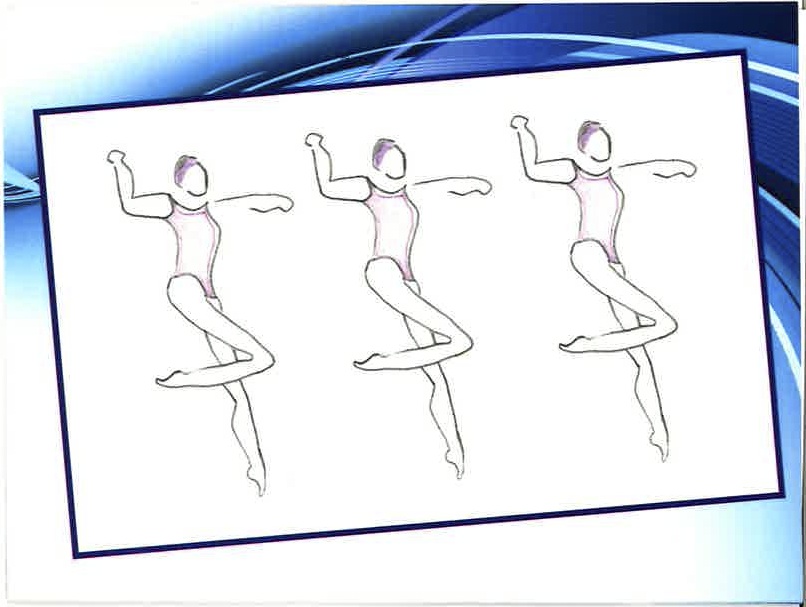 Package Price ListTo Order please complete SSO merchandise order form*** For orders over 100 cards please contact Synchro Swim Ontario directly***Club Name:_________________________		Email address:____________________________________Mixed card packagesCost Custom OrderSingle design optionCard #Cost21 cards – 3 of each design$17.5021 cards$20.0042 cards – 6 of each design$32.0042 cards$35.00100 cards –14 ea. of the 5 thank you cards                   15 ea. of the 2 blank cards$65.00100 cards$68.00